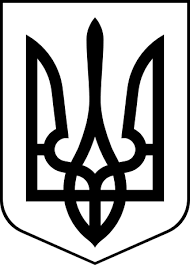 ЗДОЛБУНІВСЬКА МІСЬКА РАДАРІВНЕНСЬКОГО РАЙОНУ РІВНЕНСЬКОЇ ОБЛАСТІвосьме скликанняР І Ш Е Н Н Явід 21 грудня 2022 року                                                                        № 	Керуючись статтями 56, 78 Господарського кодексу України, статтею 26 Закону України «Про місцеве самоврядування в Україні», розглянувши звернення комунального підприємства «Здолбунівське» Здолбунівської  міської ради Рівненської області від 16.12.2022 № 730 Здолбунівська міська радаВИРІШИЛА:1. Збільшити статутний капітал комунального підприємства «Здолбунівське» Здолбунівської міської ради Рівненської області на суму 22 999 грн  00 коп (Двадцять дві тисячі дев’ятсот дев’яносто дев’ять гривень 00 копійок).2. Затвердити статутний капітал комунального підприємства «Здолбунівське» Здолбунівської міської ради Рівненської області  у розмірі 9 956 332 грн 35 коп (Дев’ять мільйонів дев’ятсот п’ятдесят шість тисяч триста тридцять дві гривні 35 копійок).3. Затвердити Статут комунального підприємства «Здолбунівське» Здолбунівської міської ради Рівненської області (далі – Статут) у новій редакції, додається.4. Директору комунального підприємства «Здолбунівське» Здолбунівської міської ради Рівненської області Тишкуну Р.Г. здійснити заходи щодо державної реєстрації Статуту.5. Контроль за виконанням рішення покласти на постійну комісію з питань житлово-комунального господарства, комунальної власності, промисловості, транспорту, зв’язку, благоустрою, житлового фонду, торгівлі та агропромислового комплексу (голова – Войцеховський О.І.)Міський голова						              Владислав СУХЛЯКПро збільшення статутного капіталу тазатвердження Статутукомунального підприємства «Здолбунівське» Здолбунівської міської радиРівненської області